ART OF EMBOSSINGMaterials:Small (approx. 1.8mm – 2mm) and/or medium tipped (approx. 2.4mm - 3mm) embossing tool, double tipped tools are the most versatile. Small SHARP cutting scalpel blades and suitable holder for the blade. Swann Morten. No. 11 pointed blades are the best, bring a few to maintain sharpness. No’s 10 or 15 can also be used, these blades are curved and may be easier to use to cut out curves. You could use a small retractable and snap off type craft blade, but these are more tricky to cut curves with. Low tack painters masking tape Cutting mat (A4 or A3)Pencil, eraser, layout/photocopy paper for pencilling/lettering your ideas. If you’d like to emboss your calligraphy, bring along written out word, or your nibs, ink etc to write your word/s in class. Keep word count to 1 or 2 for workshop.Glue stick3 x Watercolour or coloured pencils if you have them. Please do not buy especially…Julie will have some you can borrow for the day.Clean hand towel / clean dry sponge or blotting paperCereal boxes (coated cardboard is best, will last longer) or alternatively thin pieces of cardboard about the thickness of a cereal box.Hold off buying these papers. We will decide on whether to buy a variety as a group and share so that we can try a variety of papers. Approx. 4 x A3 sheets of 180 – 300 gsm paper (or 1 full sheet divided into 4) suitable for hand embossing. Generally most soft printmaking and handmade papers ( eg BKF Rives, Fabriano Rosapina, Stonehenge, Arches ‘Velin’) are soft enough to be moulded into the emboss without tearing. Canson Mi-tientes or Canson Card may also be good alternatives. As a class, you might like to share a variety of papers to experiment with.Please also bring along some watercolour paper eg Saunders or Arches etc to use for wet embossing (190gsm and/or 300 gsm). Around 1 x A4 piece or any small offcuts to make gift cards or tags.Any handmade papers you would like to try.White or cream coloured paper works best.3 x sheets of A3 (or 6 x A4) tracing paper or translucent baking paper or greaseproof paperSmall lightbox or lightpad if you have one (otherwise we can use a window)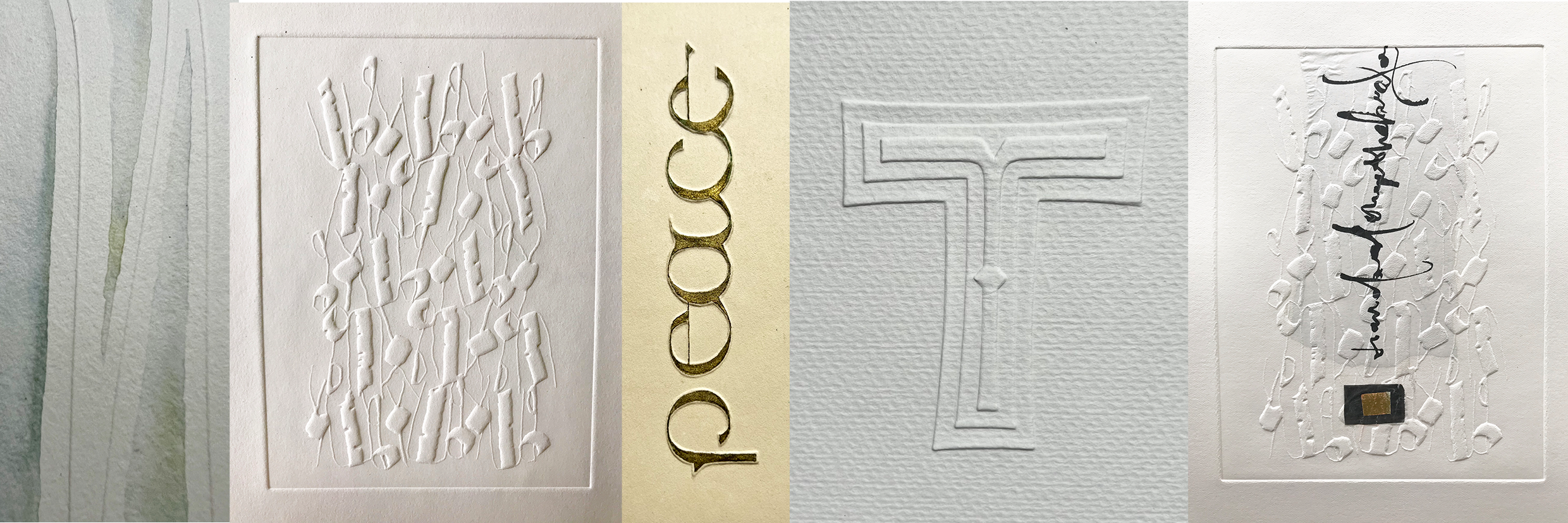 